FIXED MINI BASKETBALL GOAL TP SPORT    REF. MBFIJ022DescriptionFixed TP basketball goal in-ground mounted and constructed as per norm UNE EN 1270:2006.Circular pole tube Ø 127 x 3, hot dip galvanised to protect the exterior and interior against rust and corrosion.GENERAL OUTLINE OF THE COMPONENTS OF THE BASKETBALL GOAL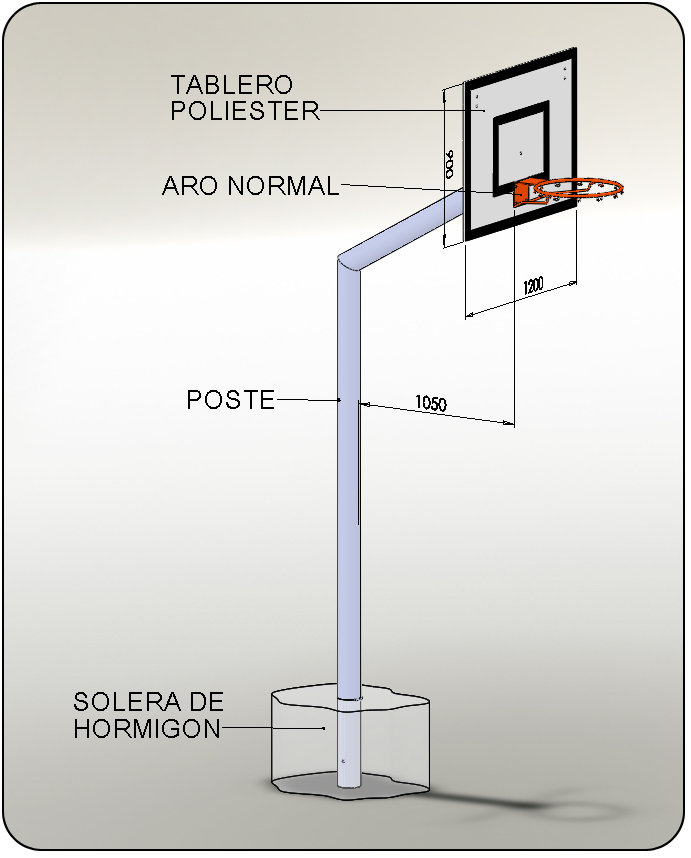 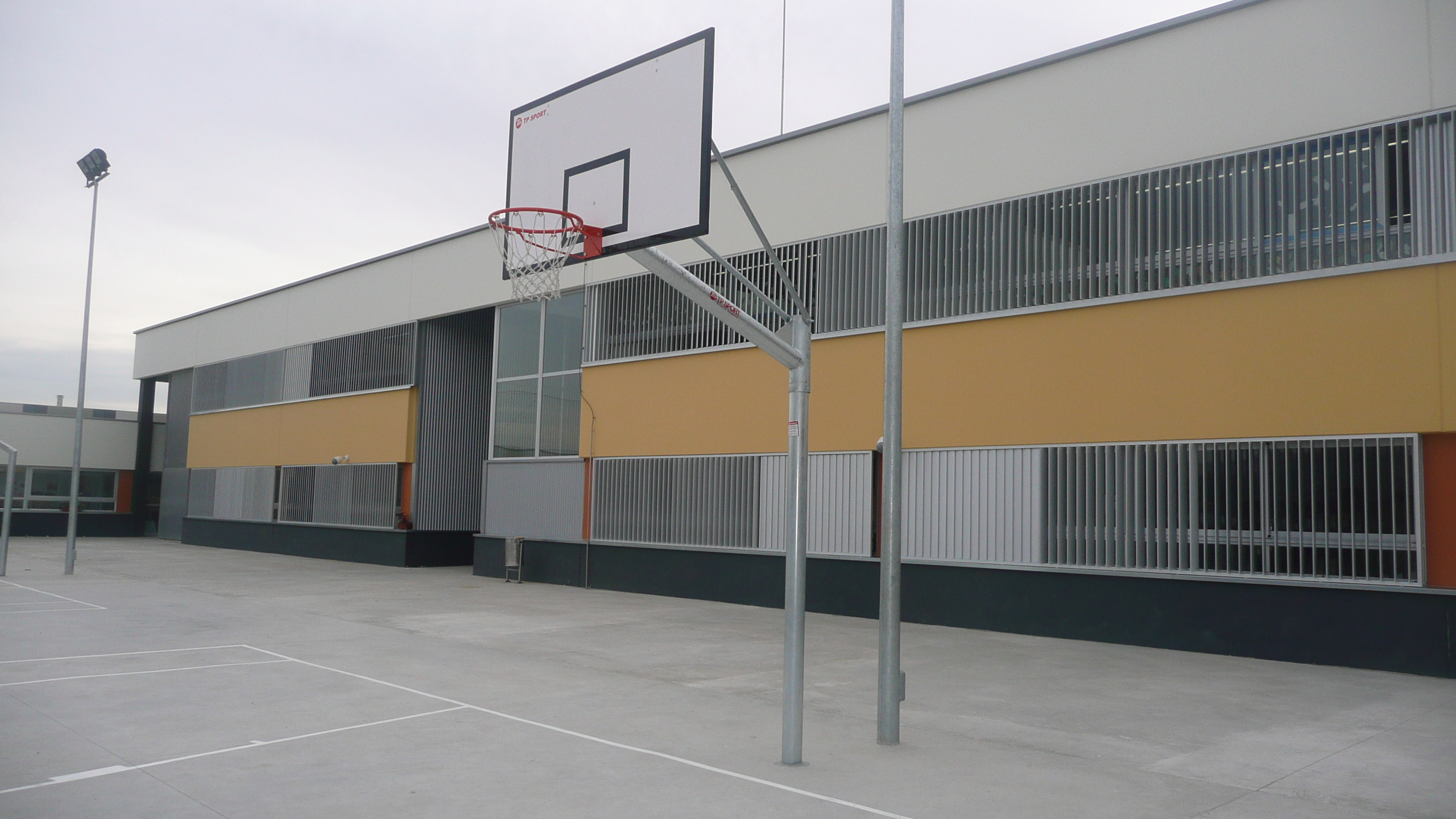 referenceextensionbackbooard widthrimmetallic framenetMBFIJ0221050 mmMethacrylate20 mmEstandard        YesNylon